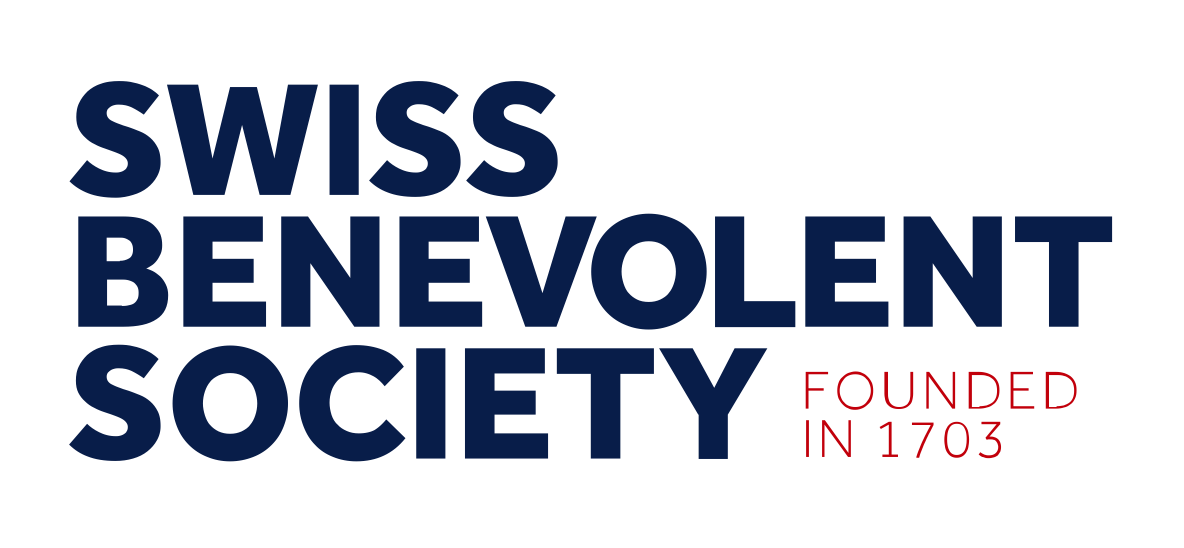 Dear Member or Friend of the Swiss Benevolent Society,Notes for filling in the application for Financial AidAbout this formAbout Financial AidProofFilling in the formIf you need help to fill in the formWhat to do nextHow SBS collects and uses informationChanges you must tell SBS aboutOnce completed, the application including the required documents should be returned to:info@swissbenevolent.org.uk orSwiss Benevolent Society79 Endell StreetLondonWC2H 9DYAbout this formWe have designed this application form to be easy to fill in. It may look rather long, but we need to ask enough questions to make sure that everyone who applies gets the right amount of financial aid.You may not have to fill in all parts of the form (for example, a few questions would not apply to most pensioners) but you must fill in any part that is relevant to you.About Financial AidThe Swiss Benevolent Society (‘SBS’) can provide financial help:in emergencies: a special one-off paymentin the form of regular benefits: a one-year benefit paid every four weeksProofSBS will need to see proof of some of the things you write about in the application. There is a checklist in Part 5 of the application to help you. If you are not sure if SBS needs to see proof of something, get in touch with us. We will tell you what we need to see. We cannot pay you financial aid until we have seen the proof we need.Applications will be checked by the SBS’s Welfare Officer and submitted to the SBS trustees who will then make the decision.Filling in the applicationWhen filling in the application form, it is very important that you give us as much information as possible about your circumstances and that you provide us with the necessary evidence about your level of income. If possible, use the PDF version to fill in the form. If you print it out use black ink to fill in the form. If you make a mistake, just cross it out and put the right answer next to it. Do not use correction fluid or tape. Answer No or Yes questions by putting a tick in the relevant box. If you are picking an answer from a list of answers, tick the box which applies to you. Do not put a cross in any boxes. If you answer a question with a cross, SBS may have to send the form back, and this will delay the application.If someone else fills in the form for you, there is a special space for them to sign.If you need help to fill in the formIf you need any help, contact our Welfare Officer. You can find the contact details on our website or ring 020 7836 9119 (Tuesdays and Wednesdays only).Or you can get in touch with an organisation like your local Citizens Advice. You can find their contact details online.What to do nextWhen you have filled in the form, sign it and send it to SBS with the proof we need to see.Do not send valuable items such as bank books or passports in the post. If you cannot get the proof we need straight away, do not worry. Send the application to us with the proof you do have and let us know that you will be sending some proof later. If you do not send the form to us straight away, you might lose time. How SBS collects and uses informationSBS will use the information you give in this form, and in any supporting proof you send, to process your application for financial aid. All the information you give us will be kept in strict confidence and will not be disclosed to a third party without your consent. SBS will do all we can to respect your privacy and to protect the personal information we acquire when you use our services. SBS is the data controller for the purposes of the Data Protection Act. For more information about privacy, please read our Privacy Notice Policy. Changes you must tell us aboutPlease notify us as soon as possible about any relevant changes. For example if:any of your children leave school or leave homeanyone moves in or out of your home, including lodgers and subtenantsyour income or the income of anyone living with you, including benefits, changesyour capital or savings changesyou or anyone living with you becomes a student, starts a youth training scheme, goes into a hospital or a nursing home, goes into prison, or changes or leaves a jobyour rent changesyou move to a new addressyou or your partner are going to be away from home for more than a monthyou or anyone living with you start workyou receive any decision from authorities, such as the Home Office, Department for Work and Pensions, etc. or anything you have told us about changes.This is not a full list. If you are not sure, ask us for advice. You must tell us about most changes. Contact us to find out how. If you do not tell us about changes, you may lose money you are entitled to, or you may get too much financial aid. How we deal with your applicationFollowing receipt of your application, you may receive written correspondence (letter, emails), a telephone call or a home visit as part of our assessment process. Visits will be arranged in advance by telephone.Once your application is complete, the Welfare Officer will submit it to the trustees of the SBS who will make the decision. The decision will then be communicated to you.Financial Aid ApplicationPart 1: About you and your partner
Do you have a partner who normally lives with you?	Yes  	No  We use ‘partner’ to mean							a person you are married to or a person you live with as if you were married to them, ora civil partner or a person you live with as if you were civil partners. If you have a partner, you must answer all the questions about them, as well as yourself. Is the above address your only or main home?	Yes  	No  If not, please provide your other address:	
Current living situation:Part 2: About your household incomeWhat is your and your partner’s employment status? Tick the box or boxes that apply.What other income do you and your partner receive?Tick the box or boxes that apply.Do you or your partner have any bank accounts, savings, investments or property in the UK or abroad?This includes cash, current accounts, savings accounts with a bank or building society, Post Office accounts, Premium bonds, National Savings Certificates, stocks and shares and money or property held in trust, including any trust set up for your children.
To ensure a thorough assessment of your means-tested entitlement, please be sure to include ALL of your bank accounts in your application. Send us the bank statements for each account dating back to the application date, covering the last 3 months. These statements are vital for us to accurately calculate your entitlement, as they enable us to review your income and expenses. Your cooperation in providing this information is greatly appreciated.What is your household monthly (four weeks) income?Part 3: About your household debt and loans/arrearsDo you or your partner have any loans and/or arrears?
What is your household monthly (four weeks) expenditure?About the account you want to receive the Financial Aid.Please tell us your account details below.  You can only use an account in your name or a joint account.Part 4: SUPPORTING STATEMENTPlease include this supporting letter, clearly indicating your address, stating what you are applying for and explaining to us how a payment from us will help you. In this letter you can tell us anything else you think we should know about. Applicant:Please tick what you are applying for: Regular Financial Aid	 One-Off Grant	 Student ScholarshipPersonal StatementHow can a payment from SBS help you? Tell us anything, you think we should know about, to make an informed decision. You can also mention any other areas you would need help in.Date: Signature of the person applying:Part 5: What you should include with your applicationPlease tick to say what proof you are sending with this form. If you can, do not send original documents, only copies please. If you do not provide all the proof needed, we might not be able to support you. We need the same proof for your partner if you have one.

Part 6: DeclarationPlease read this declaration carefully before you sign and date it.I understand that this application is made to the Swiss Benevolent Society.I declare that the information I have given on this form is correct and complete 
to the best of my knowledge. I have read and understand the Privacy Notice Policy.I agree that the Swiss Benevolent Society will use the information I have provided to process my application for financial aid. The Swiss Benevolent Society may check some of the information with other sources as allowed by the law and/or I have given consent. I understand that the Swiss Benevolent Society may use any information I have provided in connection with this and any other application or requests that I have made or may make. The Swiss Benevolent Society may give some information to other organisations, such as government departments, local authorities and private-sector companies (i.e. estate agencies), if the law allows this and/or you I given consent.I declare and know that I must let the Swiss Benevolent Society know straight away about any change in my circumstances which might affect my application.Date: Signature of the person applying:If this form has been filled in by someone other than the person applying for financial aid, please tell us why you are filling in this form for the person:Name of the person and if applicable name of the organisation who filled in the form
Date and Signature Relationship to the applicant YouYour partnerTitle (Mr, Mrs, Ms, other)First name, 
including middle namesSurnameAddressDate of birthNationalityOther nationalitiesPhone number (landline)Phone number (mobile)Email addressWhat is your current living situation? Please tick all boxes that apply.Living in a home that I own (house, flat)	Living in a rented home (house, flat)	Living with relative(s) and/or partner	Children under 16 or still in education	How many and age of children	Others and children who have left education	How many and age of children	Living in a household with other people (other lodgers, tenants, etc.)	Living with no-one else, I live alone	Temporarily staying with relative or friend(s)	Temporarily staying in a shelter or homeless	Do you have the right to reside in the UK? This means you have the right to live in the UK. Please tick the box which applies to you:British citizen	Citizen of Ireland	I have pre-settled or settled status under the EU Settlement Scheme	I have indefinite leave to remain in the UK (ILR)	I am exempt from immigration control	If you are a Swiss citizen, are you registered with the Swiss Embassy in the UK?	Please provide your share code: YouPartnerLooking for workEmployed (part or full-time)Self-employedRetiredNone of the aboveYouPartnerBenefits and financial support if you are looking for work or are on a low income: Jobseeker’s Allowance (JSA) and Universal Credit (UC), Housing Benefit, Support for Mortgage Interest (SMI)Benefits and financial support if you are temporarily unable to work or if you are disabled or have a health condition: Employment and Support Allowance/Contribution-Based Employment and Support Allowance (ESA), Personal Independence Payment (PIP), Attendance AllowanceBenefits and financial support for families or you are caring for someone: Maternity pay and leave, Maternity Allowance, Paternity pay and leave, Sure Start Maternity Grant, Adoption pay and leave, Shared Parental Leave and Pay, Unpaid parental leave, Child Benefit (CHB), Child Tax Credit, Disability Living Allowance for children (DLA), Carer’s Allowance, Carer’s CreditBenefits and financial support when someone dies: Bereavement Support Payment, Guardian’s Allowance, Statutory Parental Bereavement pay and leave, Widowed Parent’s AllowanceSelf-employedRetired: State Pension, Workplace Pension, Pension CreditAre you or your partner waiting to hear about one of the above benefits/financial support you have claimed? If yes, please state which ones you or your partner have claimed for:You:             Partner: You:             Partner: You:             Partner: None of the aboveYouPartnerBank/Building society/Post Office accountsYes                    No How many accounts: Total amount: Yes                    No How many accounts: Total amount: Premium bondsYes                    No Total amount: Yes                    No Total amount: Unit trusts, ISAs, PEPs, TESSAs, TOISAs or other investmentsYes                    No How many: Total amount: Yes                    No How many: Total amount: Income bonds or capital bondsYes                    No How many bonds: Total amount: Yes                    No How many bonds: Total amount: Money or property owned or held in trustYes                    No How many: Total amount: Yes                    No How many: Total amount: Any other savings or investments, including shares Yes                    No How many: Total amount: Yes                    No How many: Total amount: Any shares Yes                    No Number of shares held: Approximate value: Yes                    No Number of shares held: Approximate value: You (in £)Partner (in£)Employment incomeEarned from self-employment, including share or director’s contributions Pension income, state and/or employment, including pension credits (UK and from abroad)Social security income (benefits/credits: as declared above)Maintenance/child support 
(UK and from abroad)Any other income (UK and from abroad) (as declared above), including contributions from others living with you or rent from propertiesTotal household income £   0.00£   0.00YouPartnerLoans (i.e. bank or other financial institutions)Yes         No Amount owed: Yes         No Amount owed: Rent or mortgage, including second mortgage/secured loanYes         No Amount owed: Yes         No Amount owed: Council taxYes         No Amount owed: Yes         No Amount owed: Gas or other fuelsYes         No Amount owed: Yes         No Amount owed: ElectricityYes         No Amount owed: Yes         No Amount owed: Telephone, Mobile phoneYes         No Amount owed: Yes         No Amount owed: TV/Internet/SatelliteYes         No Amount owed: Yes         No Amount owed: TV licenceYes         No Amount owed: Yes         No Amount owed: Consumer credit cards/other bills, e.g. private loans, credit cards/store cards, cataloguesYes         No Amount owed: Yes         No Amount owed: Court fines/County Court Judgment CCJYes          No Amount owed: Household (in £) Rent or mortgage (after benefit), 
including any service chargesCouncil Tax (after benefit)Gas and/or other fuel (e.g. coal, oil)ElectricityWaterTelephone/Mobile phoneTV/Internet/SatelliteTV licenceFood and housekeepingBuilding/contents insuranceEndowment policy/Life insuranceChild care (after benefits)Work expenses, including public transportation Car, including loan, tax, fuel, repairs, etc.Loans/catalogues/repayments of arrearsTotal household expenditure  £   0.00Name of the account holder (please write the name of the account holder exactly as it is shown on the statement)Full name of bank or building societySort code (for example, 12-34-56)Account numberBuilding society roll or reference number If you are using a building society account you may need to tell us a roll or reference number. This may be made up of letters and numbers, and may be up to 18 characters long. If you are not sure if the account has a roll or reference number, ask the building society.Full Name:Address:Postcode:Phone Number:Email:YouPartnerProof of identity Such as a passport, driving licence or ID cardProof of capital, savings and investments Such as all your bank, building society or Post Office books, full bank statements, or certificates for Premium bonds, National Savings Certificates, ISAs, stocks, shares and unit trusts. We need to see proof 
of any interest or dividends you get on investments and savings. The 
proof you send must show details for at least the past 3 months.Proof of your earningsThis means your last 3 payslips (if you are paid every week, 5 payslips). 
If you are self-employed, we need to see your accounts for the last 
financial year or, if you have been trading for less than 6 months, 
a summary of your trading records so far. Proof of other incomeSuch as pension slips from a former employer or a letter from a 
court showing how much maintenance you are getting, as well as 
any other income you have stated above.Proof of benefits, allowance or pensionSuch as current award notices or letters from benefits agencies 
(DWP, Council, etc.) confirming how much you get.Proof of expenditureSuch as a rent agreement (or letter from your landlord), mortgage agreement, utility bills (gas, electric, TV/internet-related bills, 
telephone-related bills, etc.)Recent bank statements for all Bank Accounts for the past 3 monthsSupporting Letter